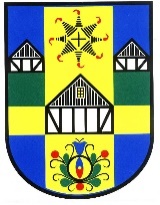 - Wzór umowy - Umowa nr ................./2017do zam. publ. ZP/Z 271.18.2017zawarta w dniu ............................... 2017 r. w Lini pomiędzy: Gminą Linia, 84 - 223 Linia, ul. Turystyczna 15NIP 588-242-21-24, REGON 191675327reprezentowaną przez: Bogusławą Engelbrecht – Wójta Gminy Liniaprzy kontrasygnacie Ewy Meyer – Skarbnika Gminy Linia,   zwaną dalej „Zamawiającym”,a...................................................................................................................................................reprezentowaną przez:...................................................................................................................................................zwanym dalej „Wykonawcą”,została zawarta umowa o następującej treści:Podstawą zawarcia umowy jest postępowanie o udzielenie zamówienia publicznego w trybie zapytania o cenę, zgodnie z ustawą z dnia 29 stycznia 2004 r. Prawo zamówień publicznych (Dz.U. z 2015 r. poz. 2164 z późn. zm.); dalej: uPzp).§ 1Przedmiot umowy Niniejszą umową Zamawiający zleca wykonawcy dostawę dzienników dla nauczycieli                   do prowadzenia zajęć w ramach realizacji projektu „Lepszy start - lepsza przyszłość. Wyrównywanie szans edukacyjnych uczniów z Gminy Linia”.Szczegółowy zakres wykonania przedmiotu umowy określony został w przesłanym zaproszeniu dot. zapytania o cenę, które stanowią integralną część niniejszej umowy.Wykonawca jest zobowiązany dostarczyć przedmiot umowy nowy, dobrej jakości, bez wad.§ 2WynagrodzenieStrony ustalają, że zgodnie z otrzymana ofertą do przesłanego zapytania o cenę ustala się w wynagrodzenie w wysokości ……………….... zł (słownie: ……………………  zł), w tym podatek VAT w wysokości …………………. zł. Cena jednostkowa za dostawę 1 szt. - .………….. zł brutto. Podstawą do rozliczenia będzie faktura wystawiona na Gminę Linia,  z załączonym  protokołem odbioru sporządzonym przez Zamawiającego.Należność za przedmiot umowy zostanie uregulowana z konta Zamawiającego przelewem na rachunek bankowy Wykonawcy, w terminie do …………. dni od dnia otrzymania faktury.§ 3Termin realizacji umowy Termin wykonania dostaw omówionych w §1 strony ustalają na okres od dnia podpisania umowy do dnia 31 października 2017 r.  Datą zakończenia realizacji przedmiotu umowy jest data podpisania przez strony bezusterkowego protokołu zdawczo-odbiorczego (wzór załącznik nr 2 do niniejszej umowy) końcowego terminu  dostawy.  § 4Warunki realizacji przedmiotu umowy i obowiązki WykonawcyWykonawca zobowiązuje się do wykonywania przedmiotu zamówienia zgodnie z złożoną ofertą.Wykonawca zobowiązany jest dostarczyć na własny koszt i ryzyko zamówione dzienniki, o których mowa w § 1 ust. 1.Miejscem dostawy przedmiotu zamówienia są szkoły zlokalizowane na terenie Gminy Linia wskazane w zapytaniu o cenę.Wykonawca ponosi odpowiedzialność za wszelkie braki i wady przedmiotu zamówienia,       w tym za powstałe czasie transportu.Wszystkie dzienniki muszą być fabrycznie nowe, wolne od wad oraz dopuszczone do stosowania w placówkach oświatowych, muszą posiadać odpowiednie atesty, certyfikaty, świadectwa jakości i spełniać wszelkie wymogi norm określonych obowiązującym prawem.Dyrektor szkoły zobowiązany jest do sprawdzenia zgodności dostarczonego przedmiotu umowy.W przypadku zgłoszenia przez Zamawiającego zastrzeżeń, uwag do nienależycie realizowanego przedmiotu umowy, w tym zastrzeżenia co do terminowości, rzetelności, jakości a Wykonawca nie uwzględnił lub nie usunął zgłoszonych zastrzeżeń i uwag, usterek i wad, Zamawiający wedle własnego uznania może żądać prawidłowego wykonania usług w terminie przez siebie wskazanym, wypowiedzieć umowę ze skutkiem natychmiastowym z przyczyn leżących po stronie Wykonawcy.Oświadczenie Zamawiającego o rozwiązaniu umowy bez wypowiedzenia                                          wraz z uzasadnieniem sporządzone zostanie w formie pisemnej i doręczone Wykonawcy listem poleconym lub osobiście.§ 5Personel Wykonawcy i ZamawiającegoDo kontaktów z Zamawiającym Wykonawca ustanawia Dyrektorów szkół, których dane wskaże po wyborze oferty. Do kontaktów z Wykonawcą Zamawiający ustanawia:…………………………………………………………………………………………§ 6Warunki płatności Zapłata 100% wartości umowy za zrealizowany przedmiot umowy nastąpi na podstawie prawidłowo wystawionej faktury  VAT po  podpisaniu protokołu bezusterkowego protokołu zdawczo-odbiorczego  końcowego terminu  dostawy, o którym  mowa w § 3 niniejszej umowy. W przypadku gdy przedstawiciel Zamawiającego odmówi podpisania protokołu lub wniesienie zastrzeżenia, z uwagi na wady dostarczonego przedmiotu umowy lub braki ilościowe, Wykonawca zobowiązany jest wymienić dostarczony przedmiot umowy na wolny od wad lub dostarczyć odpowiednią ilość przedmiotu umowy, w terminie 2 dni od dnia dostawy do Zamawiającego, na swój koszt i ryzyko.Faktura VAT zostanie wystawiona po wykonaniu całości przedmiotu umowy.Zamawiający na podstawie wystawionej faktury i na wskazane w niej konto dokona przelewem zapłaty za dostarczony towar w terminie …….. dni od daty doręczenia faktury.Za dzień zapłaty uznaje się dzień zlecenia przelewu środków pieniężnych na rachunek bankowy Wykonawcy.§ 7Rozwiązanie  umowy                Zamawiający może rozwiązać umowę bez obowiązku uiszczenia kar umownych, jeżeli: Wykonawca nie podjął realizacji przedmiotu umowy pomimo ponagleń w ciągu 14 dni liczonych od daty rozpoczęcia. Wykonawca, pomimo uprzednich pisemnych zastrzeżeń Zamawiającego, nie wykonuje przedmiotu umowy zgodnie z warunkami umowy.  Wykonawca zaniechał realizacji umowy bez żadnej uzasadnionej przyczyny. Nastąpiło ogłoszenie upadłości lub wszczęta likwidacja wykonawcy, z wyjątkiem likwidacji przeprowadzonej w celu przekształcenia formy organizacyjno-prawnej. Rozwiązanie umowy powinno nastąpić w formie pisemnej z zachowaniem dwutygodniowego okresu wypowiedzenia.W przypadku rozwiązania umowy Wykonawca i Zamawiający zobowiązani są                                   do sporządzenia odbioru wykonanego przedmiotu umowy, stwierdzonego szczegółowym protokołem, w terminie 7 dni liczonych od rozwiązania.  § 8Postanowienia końcowe W sprawach nie uregulowanych w niniejszej umowie mają zastosowanie przepisy Kodeksu Cywilnego o umowie zlecenia.Z tytułu niniejszej umowy wykonawca nie nabywa żadnych uprawnień pracowniczych ani socjalnych.W przypadku wystąpienia obowiązku ubezpieczenia społecznego i opłacenia stosownej składki z tytułu zawarcia tej umowy, wykonawcy przysługują ograniczone świadczenia przewidziane w przepisach o ubezpieczeniach społecznych.Wszelkie zmiany niniejszej umowy wymagają formy pisemnej pod rygorem nieważności   i będą dopuszczalne w granicach unormowania przepisami Prawa zamówień publicznych.Dane osobowe wykonawcy podlegają ochronie prawnej na podstawie przepisów ustawy                 z dnia 29 sierpnia 1997 r. o ochronie danych osobowych (Dz. U. Nr 133, poz. 883 z późn. zm.).Umowa została sporządzona w trzech jednobrzmiących egzemplarzach – jeden egzemplarz dla wykonawcy dwa egzemplarze dla Zamawiającego.WYKONAWCA                                                               ZAMAWIAJĄCY……….......................................                                          ..........................................Integralną częścią niniejszej umowy jest:oferta złożona przez Wykonawcę,protokół zdawczo – odbiorczy – zał. nr 1 do umowyZał. nr 2 do umowy nr ZP ……./2017 do zam. publ. ZP/Z 271.18.2017Protokół zdawczo-odbiorczydostawa dzienników dla nauczycieli do prowadzenia zajęć w ramach realizacji projektu „Lepszy start - lepsza przyszłość. Wyrównywanie szans edukacyjnych uczniów z Gminy Linia”z dnia ……………………………………..Lp.Nazwa i adres placówkiLiczba dzienników (szt.)Gimnazjum w LiniUl. Szkolna 1, 84-223 Linia16Szkoła Podstawowa w Lini	Ul. Szkolna 1, 84-223 Linia26Gimnazjum w StrzepczuUl. H. Derdowskiego 3, 84-223 Linia	15Szkoła Podstawowa w StrzepczuUl. H. Derdowskiego 3, 84-223 Linia	13Szkoła Podstawowa w PobłociuPobłocie 7, 84-223 Linia12Szkoła Podstawowa w KętrzynieKętrzyno 9, 84-223 Linia7Szkoła Podstawowa w MiłoszewieMiłoszewo 24, 84-223 Linia9Szkoła Podstawowa w Niepoczołowicach	Niepoczołowice 29, 84-223 Linia10Inne uwagiInne uwagiPodpis i pieczątka WykonawcyPodpis i pieczątka WykonawcyPodpis i pieczątka dyrektora szkołyPodpis i pieczątka dyrektora szkołyPodpis i pieczątka przedstawiciela ZamawiającegoPodpis i pieczątka przedstawiciela Zamawiającego